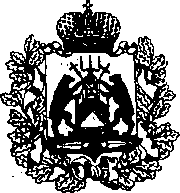 Российская ФедерацияНовгородская область Старорусский районАдминистрация Наговского сельского поселенияПОСТАНОВЛЕНИЕот  19.01.2023   № 8д. НаговоО внесении изменений в муниципальную программу«Совершенствование и содержаниеавтомобильных дорог общего пользования местного значения на территории Наговского сельскогопоселения на 2022-2025 годы»       Администрация Наговского сельского поселения П О С Т А Н О В Л Я Е Т :        Внести изменения в муниципальную программу «Совершенствование и содержание автомобильных дорог общего пользования местного значения на территории Наговского сельского поселения на 2022-2025 годы», утвержденную постановлением Администрации сельского поселения от 25.10.2021 № 137:1. Раздел  7  Паспорта муниципальной программы  «Объемы и источники финансирования  программы» в целом и по годам         2022-2025 реализации (тыс. руб.)»   изложить  в следующей редакции: Всего объем финансирования составляет: 19047,7 тыс. руб.       По годам реализации финансирование программы составляет: 2. Мероприятия программы  «Совершенствование и содержание автомобильных дорог общего пользования местного значения на территории Наговского сельского поселения на 2022-2025 годы» изложить в следующей редакции:                МЕРОПРИЯТИЯ к муниципальной программе «Совершенствование и содержание автомобильных дорог общего пользования местного значения на территории Наговского сельского поселения на 2022-2025 годы»ПОДПРОГРАММА«Капитальный ремонт и ремонт автомобильных дорог общего пользования местного значения на территории Наговского сельского поселения на 2022-2025 годы»муниципальной программы «Совершенствование и содержание автомобильных дорог общего пользования местного значения на территории Наговского сельского поселения на  2022 – 2025 годы»       3. Раздел 4 Паспорта подпрограммы «Капитальный ремонт и ремонт автомобильных дорог общего пользования местного значения на территории Наговского сельского поселения на 2022-2025 годы» «Объемы и источники финансирования подпрограммы в целом и по годам реализации»  изложить в следующей редакции:«Всего объем финансирования составляет:16608,0 тыс. руб.     По годам реализации финансирование подпрограммы составляет:       4.МЕРОПРИЯТИЯ ПОДПРОГРАММЫ«Капитальный ремонт и ремонт автомобильных дорог общего пользования местного значения на территории Наговского сельского поселения на 2022-2025 годы» изложить в следующей редакции::ПОДПРОГРАММА«Содержание автомобильных дорог общего пользования местного значения на территории Наговского сельского поселения на 2022-2025 годы»муниципальной программы Наговского сельского поселения «Совершенствование и содержание автомобильных дорог общего пользования местного значения на 2022 – 2025 годы»5.Объемы и источники финансирования подпрограммы в целом и по годам реализации: 2439,7 тыс. руб.   6. МЕРОПРИЯТИЯ ПОДПРОГРАММЫ «Содержание автомобильных дорог общего пользования местного значения на территории Наговского сельского поселения на 2022-2025 годы» изложить в следующей редакции:7. Опубликовать настоящее постановление в муниципальной газете «Наговский вестник».Заместитель Главы администрацииНаговского сельского поселения                                          В.К.ЛукинаГодИсточник финансирования (тыс. руб.)Источник финансирования (тыс. руб.)Источник финансирования (тыс. руб.)Источник финансирования (тыс. руб.)Источник финансирования (тыс. руб.)Источник финансирования (тыс. руб.)ГодОбластной бюджетФедеральный бюджетБюджет муниципального районаБюджет поселенияВнебюджетные средстваВсего123456720223788,0001685,605473,620233419,0002028,005447,020242279,0001718,403997,420252279,0001850,704129,7ВСЕГО11765,0007282,7019047,7№ п/пНаименование мероприятияИсполнительИсполнительСрок реализацииЦелевой показатель (номер целевого показателя из паспорта муниципальной программы)Источник финансиро- ванияОбъем финансирования по годам (тыс. руб.)Объем финансирования по годам (тыс. руб.)Объем финансирования по годам (тыс. руб.)Объем финансирования по годам (тыс. руб.)№ п/пНаименование мероприятияИсполнительИсполнительСрок реализацииЦелевой показатель (номер целевого показателя из паспорта муниципальной программы)Источник финансиро- вания202220232024202512334567891Реализация подпрограммы «Капитальный ремонт и ремонт автомобильных дорог общего пользования местного значения на территории Наговского сельского поселения на 2022 – 2025 годы»Администрация Наговского сельского поселения2022 - 2025 гг.2022 - 2025 гг.1.1.11.1.2Областной бюджет 3788,03419,02279,02279,01Реализация подпрограммы «Капитальный ремонт и ремонт автомобильных дорог общего пользования местного значения на территории Наговского сельского поселения на 2022 – 2025 годы»Администрация Наговского сельского поселения2022 - 2025 гг.2022 - 2025 гг.1.1.11.1.2Бюджет Наговского сельского поселения388,91385,01468,41600,72Реализация подпрограммы «Содержание автомобильных дорог общего пользования местного значения на территории Наговского сельского поселения на 2022 – 2025 годы»Администрация Наговского сельского поселения2022 - 2025 гг.2022 - 2025 гг.2.1.12.2.12.2.2Бюджет Администрации Наговского сельского поселения1296,7643,0250,0250,0ГодИсточник финансирования:Источник финансирования:Источник финансирования:Источник финансирования:Источник финансирования:Источник финансирования:ГодОбластной бюджетФедеральный бюджетБюджет муниципального районаБюджет поселенияВнебюджетные средствавсего123456720223788,000388,904176,920233419,0001385,004804,020242279,0001468,403747,420252279,0001600,703879,7ВСЕГО11765,0004843,0016608,0№ п/пНаименование мероприятияИсполнитель мероприятияСрок реализацииЦелевой показатель (номер целевого показателя из паспорта подпрограммы)Источник финансированияОбъем финансирования по годам (тыс. руб.)Объем финансирования по годам (тыс. руб.)Объем финансирования по годам (тыс. руб.)Объем финансирования по годам (тыс. руб.)№ п/пНаименование мероприятияИсполнитель мероприятияСрок реализацииЦелевой показатель (номер целевого показателя из паспорта подпрограммы)Источник финансирования202220232024202512345678991Ремонт автомобильных дорог общего пользования местного значенияРемонт автомобильных дорог общего пользования местного значенияРемонт автомобильных дорог общего пользования местного значенияРемонт автомобильных дорог общего пользования местного значенияРемонт автомобильных дорог общего пользования местного значенияРемонт автомобильных дорог общего пользования местного значенияРемонт автомобильных дорог общего пользования местного значенияРемонт автомобильных дорог общего пользования местного значенияРемонт автомобильных дорог общего пользования местного значения1.1.Ремонт автомобильной дороги общего пользования местного значения по д. Луньшино протяженностью 320мАдминистрация Наговского сельского поселения20221.1.1.2.Областной бюджет282,70001.1.Ремонт автомобильной дороги общего пользования местного значения по д. Луньшино протяженностью 320мАдминистрация Наговского сельского поселения20221.1.1.2.Бюджет Наговского сельского поселения14,90001.2.Ремонт автомобильной дороги общего пользования местного значения по д. Большое Учно, ул.Садовая, протяженностью     200м.Администрация Наговского сельского поселения 20221.1.1.2.Областной бюджет969,70001.2.Ремонт автомобильной дороги общего пользования местного значения по д. Большое Учно, ул.Садовая, протяженностью     200м.Администрация Наговского сельского поселения 20221.1.1.2.Бюджет Наговского сельского поселения51,00001.3.Ремонт автомобильной дороги общего пользования местного значения по д. Устрека ул. Спортивнаяпротяженностью .Администрация Наговского сельского поселения 20221.1.1.2.Областной бюджет178,00001.3.Ремонт автомобильной дороги общего пользования местного значения по д. Устрека ул. Спортивнаяпротяженностью .Администрация Наговского сельского поселения 20221.1.1.2.Бюджет Наговского сельского поселения9,30001.4.Ремонт автомобильной дороги общего пользования местного значения по д. Волковицы протяженностью . Администрация Наговского сельского поселения 20221.1.1.2.Областной бюджет354,40001.4.Ремонт автомобильной дороги общего пользования местного значения по д. Волковицы протяженностью . Администрация Наговского сельского поселения 20221.1.1.2.Бюджет Наговскогосельского поселения 18,60001.5Ремонт автомобильной дороги общего пользования местного значения Д.Борисово,ул.Центральная,протяженностью140мАдминистрация Наговского сельского поселения20221.1.1.2.Областной бюджет684,80001.5Ремонт автомобильной дороги общего пользования местного значения Д.Борисово,ул.Центральная,протяженностью140мАдминистрация Наговского сельского поселения20221.1.1.2.Бюджет Наговскогосельского поселения36,00001.6Ремонт автомобильной дороги общего пользования местного значения Д.Устрека,ул.Зелёная,протяженностьюАдминистрация Наговского сельского поселения20221.1.1.2.Областной бюджет362,90001.6Ремонт автомобильной дороги общего пользования местного значения Д.Устрека,ул.Зелёная,протяженностьюАдминистрация Наговского сельского поселения20221.1.1.2.Бюджет Наговскогосельского поселения19,10001.7Ремонт автомобильной дороги общего пользования местного значения д.Пустошь, ул.Придорожная,протяженностьюАдминистрация Наговского сельского поселения20221.1.1.2.Областной бюджет385,61.7Ремонт автомобильной дороги общего пользования местного значения д.Пустошь, ул.Придорожная,протяженностьюАдминистрация Наговского сельского поселения20221.1.1.2.Бюджет Наговскогосельского поселения209,81.8Ремонт автомобильной дороги общего пользования местного значения д.Хутонька,протяженностью390мАдминистрация Наговского сельского поселения20221.1.1.2.Областной бюджет569,91.8Ремонт автомобильной дороги общего пользования местного значения д.Хутонька,протяженностью390мАдминистрация Наговского сельского поселения20221.1.1.2.Бюджет Наговскогосельского поселения30,01.9Ремонт автомобильных дорог общего пользования местного значения Администрация Наговского сельского поселения20231.1.1.2.Областной бюджет03419,0001.9Ремонт автомобильных дорог общего пользования местного значения Администрация Наговского сельского поселения20231.1.1.2.Бюджет Наговскогосельского поселения01385,0001.10Ремонт автомобильных дорог общего пользования местного значения Администрация Наговского сельского поселения20241.1.1.2.Областной бюджет002279,001.10Ремонт автомобильных дорог общего пользования местного значения Администрация Наговского сельского поселения20241.1.1.2.Бюджет Наговскогосельского поселения001468,401.11Ремонт автомобильных дорог общего пользования местного значения Администрация Наговского сельского поселения20251.1.1.2.Областной бюджет0002279,01.11Ремонт автомобильных дорог общего пользования местного значения Администрация Наговского сельского поселения20251.1.1.2.Бюджет Наговскогосельского поселения0001600,7ГодИсточник финансирования:Источник финансирования:Источник финансирования:Источник финансирования:Источник финансирования:Источник финансирования:ГодОбластной бюджетФедеральный бюджетБюджет муниципального районаБюджет поселенияВнебюджетные средствавсего123456720220001296,701296,72023000643,00643,02024000250,00250,02025000250,00250,0ВСЕГО0002439,702439,7№ п/пНаименование мероприятияНаименование мероприятияНаименование мероприятияИсполнитель мероприятияСрок реализацииСрок реализацииЦелевой показатель (номер целевого показателя из паспорта подпрограммы)Целевой показатель (номер целевого показателя из паспорта подпрограммы)Целевой показатель (номер целевого показателя из паспорта подпрограммы)Источник финансированияОбъем финансирования по годам (тыс. руб.)Объем финансирования по годам (тыс. руб.)Объем финансирования по годам (тыс. руб.)Объем финансирования по годам (тыс. руб.)Объем финансирования по годам (тыс. руб.)Объем финансирования по годам (тыс. руб.)Объем финансирования по годам (тыс. руб.)№ п/пНаименование мероприятияНаименование мероприятияНаименование мероприятияИсполнитель мероприятияСрок реализацииСрок реализацииЦелевой показатель (номер целевого показателя из паспорта подпрограммы)Целевой показатель (номер целевого показателя из паспорта подпрограммы)Целевой показатель (номер целевого показателя из паспорта подпрограммы)Источник финансирования20222022202320232024202420251222344555677889922Очистка автомобильных дорог местного значения общего пользования от снега и наледиОчистка автомобильных дорог местного значения общего пользования от снега и наледиОчистка автомобильных дорог местного значения общего пользования от снега и наледиОчистка автомобильных дорог местного значения общего пользования от снега и наледиОчистка автомобильных дорог местного значения общего пользования от снега и наледиОчистка автомобильных дорог местного значения общего пользования от снега и наледиОчистка автомобильных дорог местного значения общего пользования от снега и наледиОчистка автомобильных дорог местного значения общего пользования от снега и наледиОчистка автомобильных дорог местного значения общего пользования от снега и наледиОчистка автомобильных дорог местного значения общего пользования от снега и наледиОчистка автомобильных дорог местного значения общего пользования от снега и наледиОчистка автомобильных дорог местного значения общего пользования от снега и наледиОчистка автомобильных дорог местного значения общего пользования от снега и наледиОчистка автомобильных дорог местного значения общего пользования от снега и наледиОчистка автомобильных дорог местного значения общего пользования от снега и наледиОчистка автомобильных дорог местного значения общего пользования от снега и наледи2.12.1Работы по осенне-зимнему содержанию дорог(очистка населенных пунктов сельского поселения от снега и наледи; обработка песко-соляной смесью)Администрация Наговского с/пАдминистрация Наговского с/пАдминистрация Наговского с/п2022-.2022-.2.1.1Бюджет Наговского с/пБюджет Наговского с/пБюджет Наговского с/п1038,31038,3643,0250,0250,0250,0Разработка и экспертиза сметной документации81,281,2Строительный контроль99,099,0Трубопереезд78,278,2